1.Internet i Intranet1.1.Internet-pojam,servisi,istorijski razvoj,arhitektura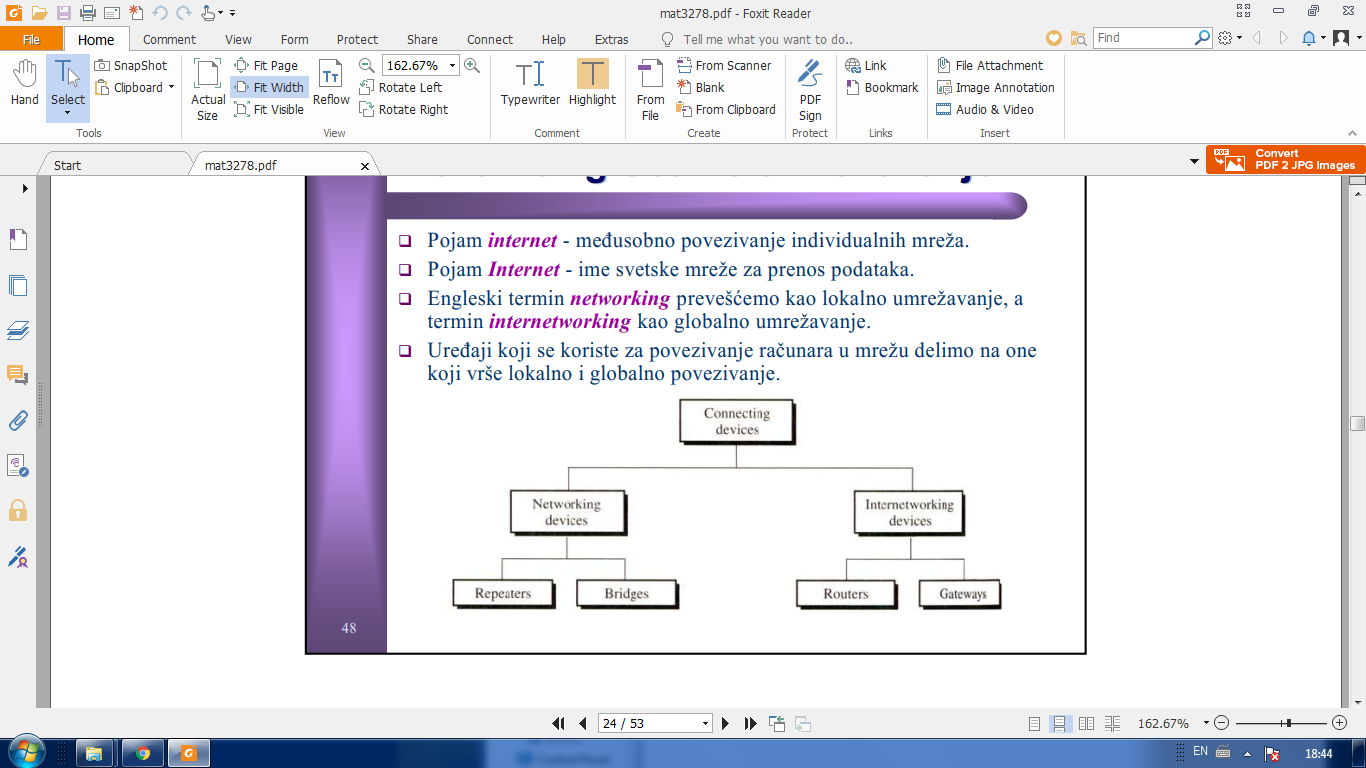 Internet je kolekcija mreža, uključujući Arpanet, NSFnet, regionalne mreže, LAN-ove, univerzitetske mreže, koje su međusobno povezane skupom protokola i servisa nazvanih "Internet protocol suite"Veoma često se ovaj skup skraćeno naziva TCP/IP skup protokola.Do nedavno se tehnologija koja je omogućila širenje fenomena Interneta, primenjivala uglavnom na globalnom nivou.Internet je jedna od najkorišćenijih ljudskih tvorevina u savremenom dobu.Od trenutka svog nastanka (50-ih godina prošlog veka) pa sve do danas Internet je zadržao svoju osnovnu funkciju, a to je razmena informacija. Ali je tokom vremena menjao svoj oblik i sferu interesa, od malih univerzitetskih mreža do današnjeg WWW (World Wide Web).  Kako izgleda Internet?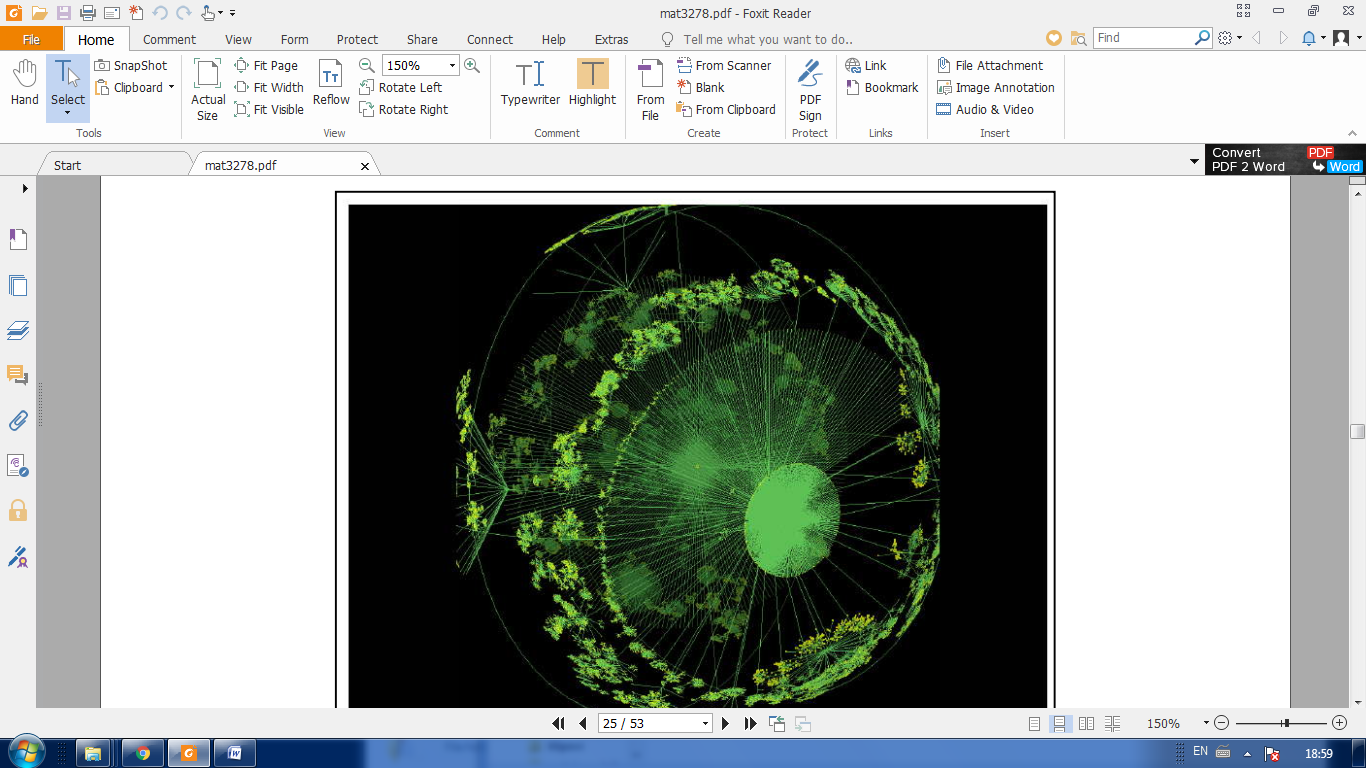 Internet servisi(servisi na Internetu)Među najznačajnijim servisima su www, e-mail, FTP, TELNET, gopher, finger, remote login, network file systems, remote printing, remote execution, name servers, terminal servers i dr.WWW servis omogućava prenos teksta, slika, zvuka, animacija,…FTP je protokol i servis za prenos datoteka (programa ili dokumenata) s jednog računara (server) na drugi(klijent) ili obratno. To je protokol kojim se šalju sve vrste datoteka preko Interneta. Korištenjem FTP servisa  moguće je putem interneta  nabaviti veliki broj dokumenata , elektronskih knjiga, slika, proprograma, itd.Telnet je servis i protokol koji služi za pristup  za rad na udaljenom računaru .Vaš računar deluje kao terminal drugog računara(lokalnog racunara).Gopher omogućava  pretraživanje i praćenje i pristup bazama podataka putem menija. Gopher predstavlja  nekadašnji servis  i protokol za pristup dokumentima,koji se danas veoma retko koristi.Internet Phone-ovaj servis omogućava telefoniranje preko InternetaRadio i TV prenos-servis koji omogućava prenos radio i TV programaFinger-omogućava korisniku da na osnovu poznate adrese dobije podatke o vlasniku adrese i obrnuto.Mrežne novine (engl.Usenet News)predstavljaju internet servis putem kojeg korisnici širom svijeta  mogu razmjenjivati  informacije o različitim temama.Sve poruke koje pristižu svakodnevno  su razvrstane  u različite tematske skupine (engl. newsgroups)zavisno o području u kojem se nalaze.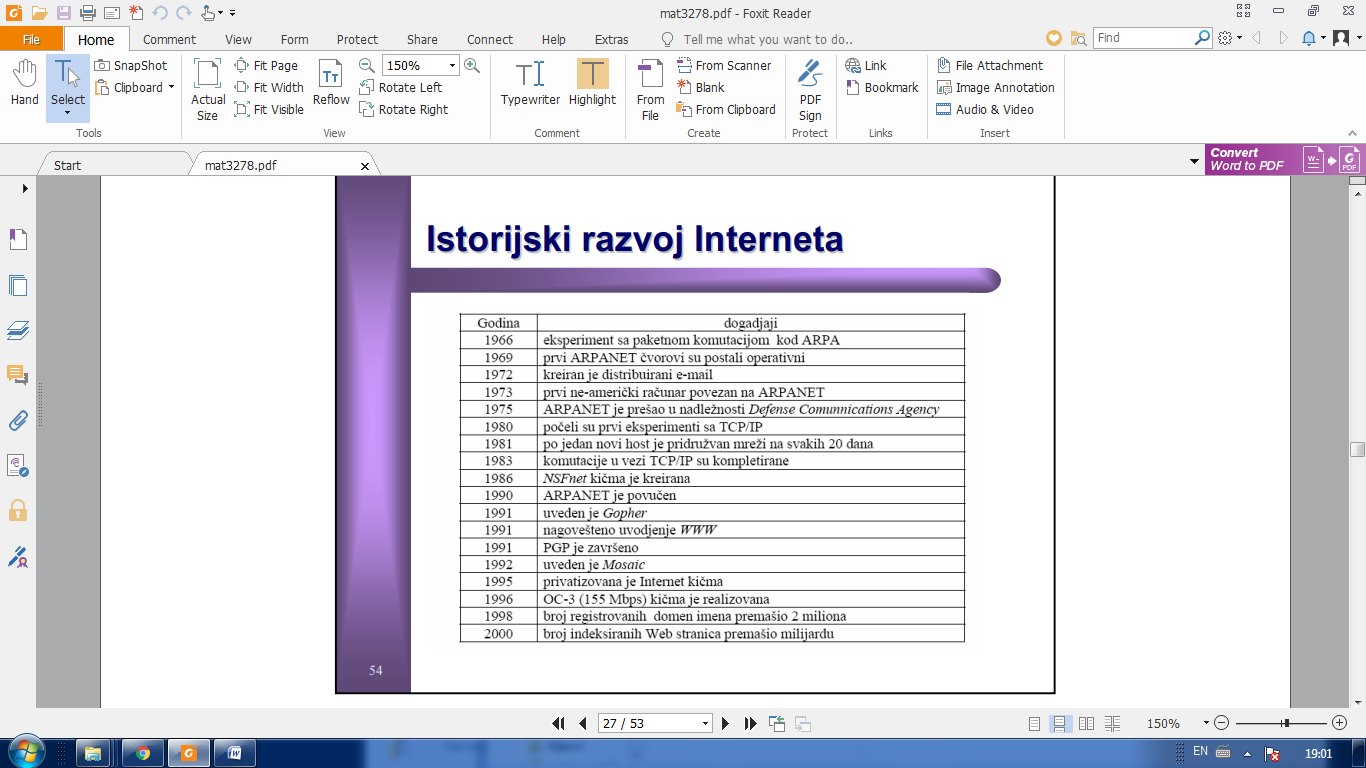 Počeci Interneta trasirani su od strane ARPANET eksperimenta-prvenstveno namenjen uvođenju, u to vreme, jedne nove tehnologije- paketna komutacija (packet switching)
ARPANET je postao operativan 1969. godine - povezivao je četiri paketno-komutirana čvora tipa host računar i terminale, bitskom brzinom prenosa od 50 kbps.Prve dve važne aplikacije razvijene od strane ARPANET-a bile su:
TELNET - omogućava da se korisnik jednog računara prijavi za rad na nekom drugom udaljenom računaru i
FTP - omogućava razmenu datoteka putem Internet-aUključenje personalnih računara na Internet pomogao je razvoj tzv. “killer-applications” :
Elektronska pošta - e-mail - mehanizam prenosa poruka između različitih računara
World Wide Web - globalni hipertekstualni sistem koji koristi Internet kao transportni mehanizam
E-commerce – elektronska trgovina
Voice Portals - pristup Internetu pomoću telefona uz automatsko prepoznavanje i sintezu govora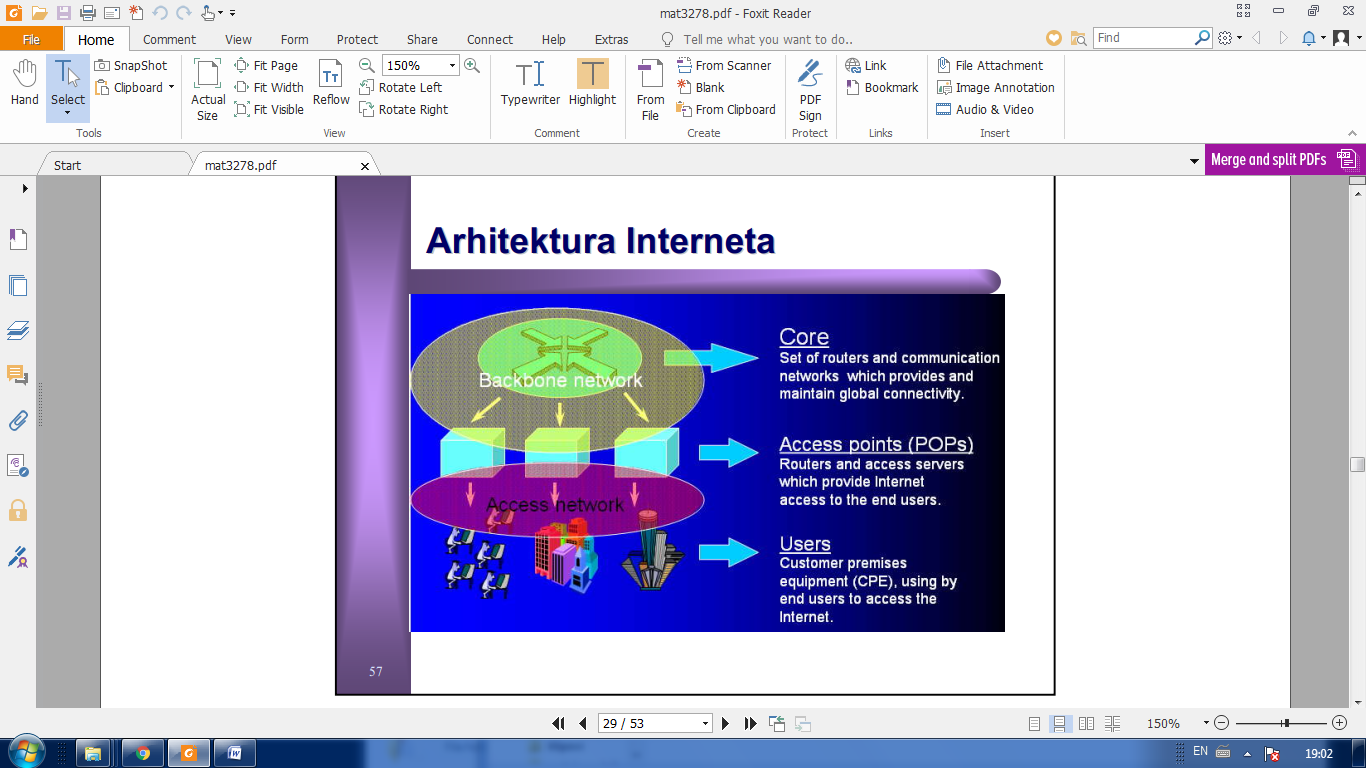 Arhitektura Interneta-Backbone networkSve mreže koje pripadaju Internetu podeljene su u hijerarhijske nivoe:
Internacionale mreže – najviši nivo, povezivanje svih mreža na nivou više zemalja ili kontinenata-kičma Interneta (Internet backbone)
Nacionalne mreže – povezuju mreže na nivou zemlje
Regionalni Internet provajderi – vrše povezivanje LAN-ova jednog dela neke veće zemlje na Internet
Lokalni Internet provajderi – povezivanje rezidencijalnih korisnika na Internet korišćenjem modema ili LAN-ova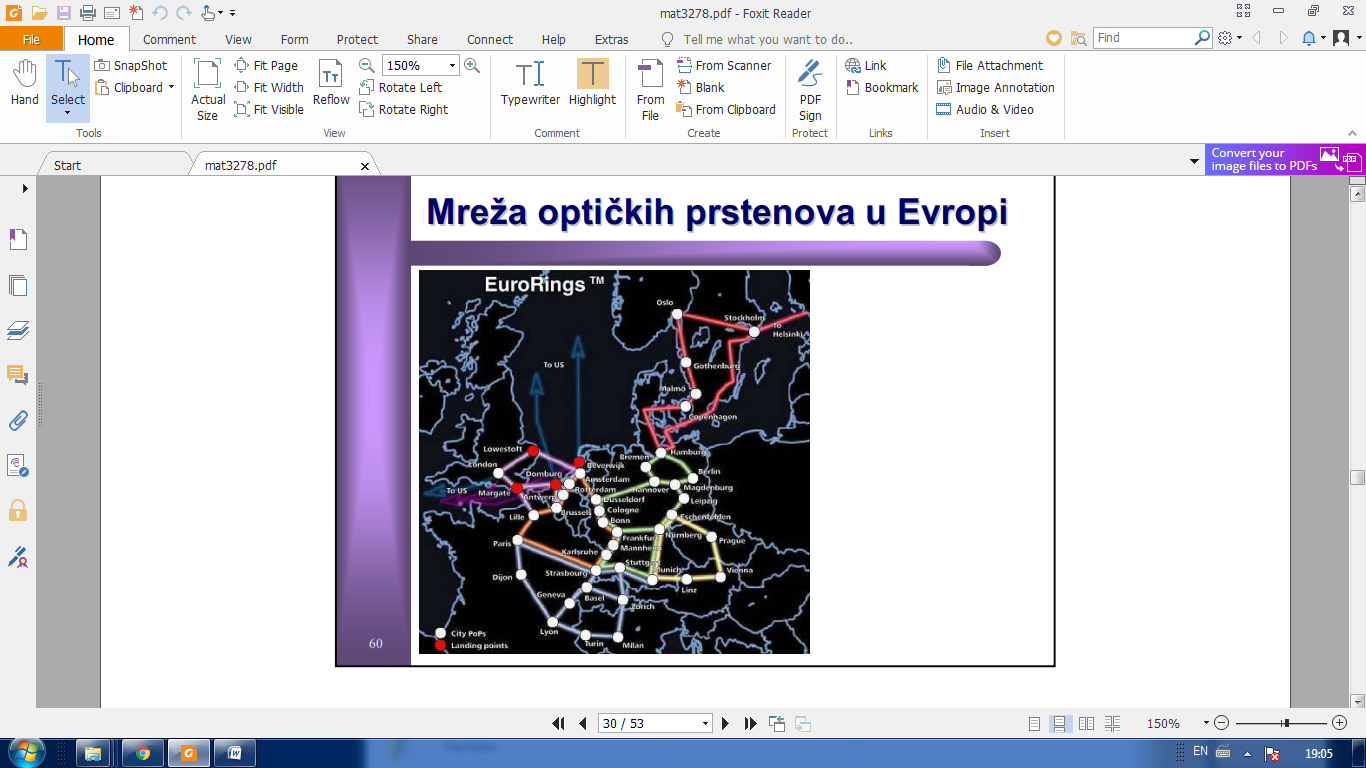 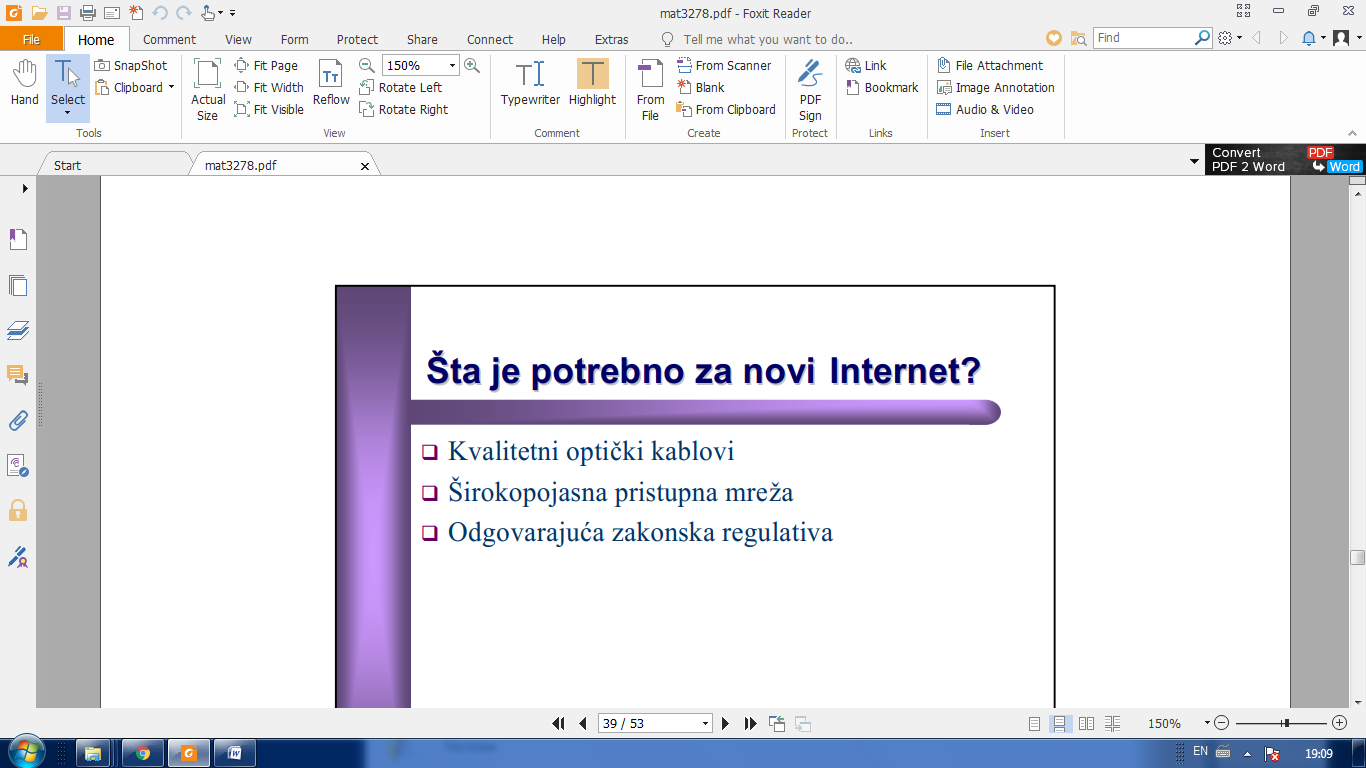 1.2.IntranetTežište primene se sve više pomera ka LAN-ima koje koriste prednosti TCP/IP protokola za deljenje resursa unutar izolovanog sistema.Takve mreže su poznate pod nazivom Intranet i veruje se da će njihov razvoj i primena sledećih godina u velikoj meri zaseniti Internet.Intranet i Internet mogu da se povežu preko firewall-a.Njegova uloga je da sa Interneta selektivno propušta samo određeni (bezbedni) saobraćaj kao i da mapira privatne u javne IP adrese.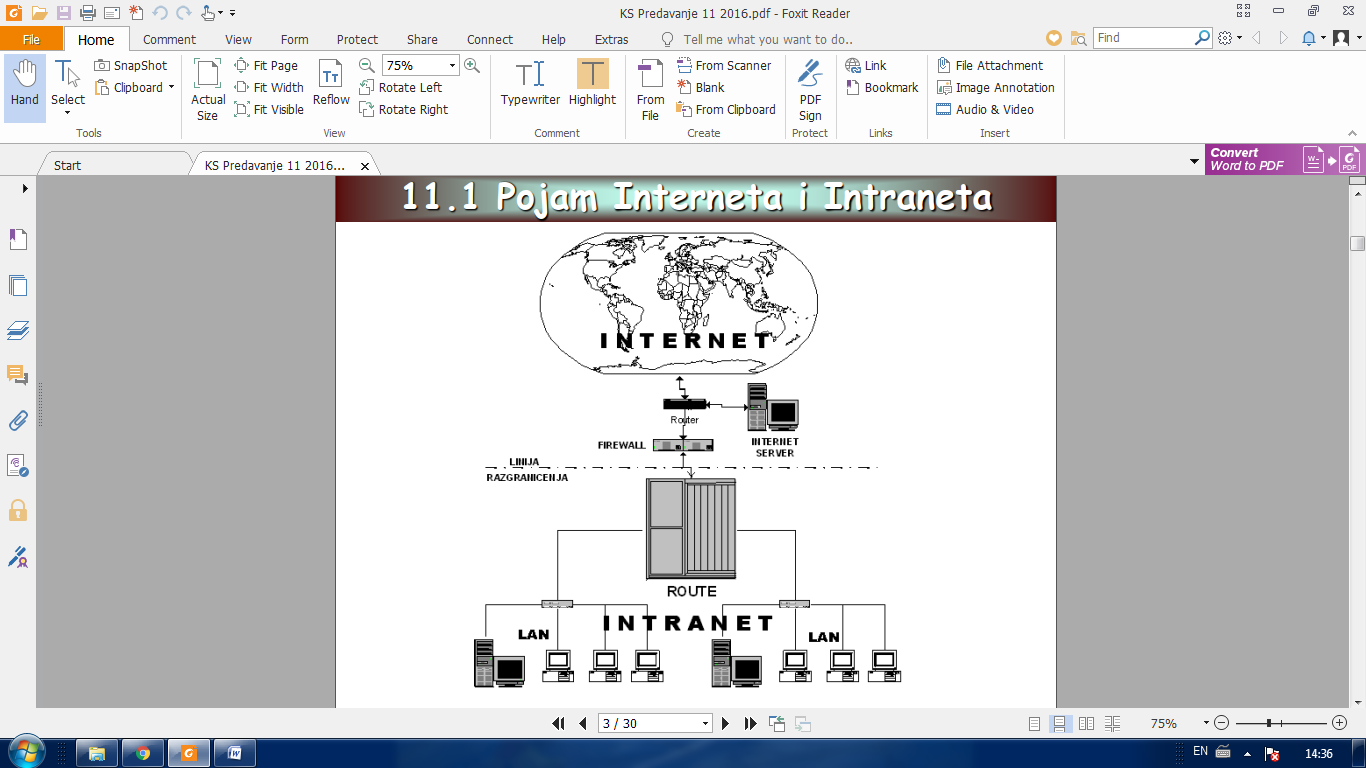 Internet i Intranet -razlikaRazlika između Interneta i Intraneta je između javnosti i privatnosti.Da bi bio siguran, Intranet obično ima veći propusni opseg, pouzdanije korisnike, veće mere bezbednosti i strože definisana prava pristupa.Primer-Preduzeće može da koristi Web kao jednostavan i efektan način da zaposlenima omogući pristup podacima: interni telefonski imenik,rasporedi dežurstava, cenovnik restorana i letovališta, plan godišnjih odmora, plan stručnog usavršavanja i obuke kadrova, interna akta i sl.Da li bi ovakve informacije trebalo da budu javno dostupne?U ovakvim slučajevima jasno je da je prednost na strani Intraneta.Neki podaci na Intranetu mogu da budu dostupni samo užem krugu korisnika; npr. poslovno rukovodstvo može da ima interaktivni pristup informacijama bitnim za donošenje poslovnih odluka.Sa druge strane opšti podaci o preduzeću, delatnost preduzeća,cenovnik usluga, adrese i telefoni predstavništava, potrebe za random snagom i sl. su prirodni kandidati za Internet.